Medium Term Planning: Spring 1 2020Year 6The topic for this term is: Are we Damaging our World?The topic for this term is: Are we Damaging our World?The topic for this term is: Are we Damaging our World?The launch event for this topic will be: Topic Discovery GridThe launch event for this topic will be: Topic Discovery GridThe launch event for this topic will be: Topic Discovery GridThe launch event for this topic will be: Topic Discovery GridThe launch event for this topic will be: Topic Discovery GridThe launch event for this topic will be: Topic Discovery GridThe end of the term mini-project linking & applying knowledge is: Children to design a campaign to tackle an environmental issue.The end of the term mini-project linking & applying knowledge is: Children to design a campaign to tackle an environmental issue.The end of the term mini-project linking & applying knowledge is: Children to design a campaign to tackle an environmental issue.The end of the term mini-project linking & applying knowledge is: Children to design a campaign to tackle an environmental issue.The end of the term mini-project linking & applying knowledge is: Children to design a campaign to tackle an environmental issue.The end of the term mini-project linking & applying knowledge is: Children to design a campaign to tackle an environmental issue.The visitor from employment, linked to the knowledge acquired this term, will be: Health Professional TBCThe visitor from employment, linked to the knowledge acquired this term, will be: Health Professional TBCThe visitor from employment, linked to the knowledge acquired this term, will be: Health Professional TBCClass trip/workshop linked to the topic:  Southport Eco Centre (Climate Change Focus)Class trip/workshop linked to the topic:  Southport Eco Centre (Climate Change Focus)Class trip/workshop linked to the topic:  Southport Eco Centre (Climate Change Focus)Class trip/workshop linked to the topic:  Southport Eco Centre (Climate Change Focus)Class trip/workshop linked to the topic:  Southport Eco Centre (Climate Change Focus)Class trip/workshop linked to the topic:  Southport Eco Centre (Climate Change Focus)Other information: N/AOther information: N/AOther information: N/AWk commencing06.01.2014301.2014301.2020.01.2027.01.2003.02.2010.02.20EnglishPoetry – Text analysis:Ted Hughes – Warm and the ColdTed Hughes – LeavesFocus on structure and figurative language.ComprehensionTed Hughes – Warm and the ColdTed Hughes – LeavesInference and deduction, exploring figurative language and moodPoetryComprehensionComparing poems by  Ted Hughes to poems by John AgardFocus on composition, structure and language used by both poets. Composition:Developing use of figurative language based on a range of stimuli.Poems in the style of Ted Hughes PoetryComprehensionComparing poems by  Ted Hughes to poems by John AgardFocus on composition, structure and language used by both poets. Composition:Developing use of figurative language based on a range of stimuli.Poems in the style of Ted Hughes  AdventureText analysis and short composition tasks of adventure story openings.Compare openings with use of:DialogueAtmosphereEventCGP reading comprehension tasksCGP grammar tasksAdventureStructure and organisationScaffolded writing:Children will develop a series of events based on an opening of their choice.CGP reading comprehension tasksCGP grammar tasksAssessment Week MOCK SATSAdventureIndependent writing:Children will plan and develop a series of events for adventure narrative based on a stimulus using story mapping.Adventure Composition:Independent writing:Children will develop a series of events for adventure narrative based on a stimulus, whilst evaluating and editing their work.CGP reading comprehension tasksCGP grammar tasksMathematicsMEPMEPMEPMEPMEPAssessment WeekMEPScienceThe Circulatory SystemIdentify and name the main parts of the human circulatory system. Describe  the functions of the heart, blood vessels and blood – Make a model of blood.The Circulatory SystemDescribe and illustrate how oxygen is transported around the body. Describe the ways in which nutrients and water are transported within animals, including humans.The Circulatory SystemDescribe and illustrate how oxygen is transported around the body. Describe the ways in which nutrients and water are transported within animals, including humans.The Circulatory SystemRecognise the impact of diet and exercise on the way our bodies function.Heart Rate InvestigationThe Circulatory SystemLung Capacity investigation (Finding patterns)The Circulatory SystemRecognise the impact of drugs and lifestyle on the way our bodies function/Cigarettes & alcohol The Circulatory SystemHeart Dissection History/GeographyAre we damaging our world?To understand the threats to the health of our planet and some possible solutions.Are we damaging our world?To understand what minerals are and question if they can be used sustainably.Are we damaging our world?To understand what minerals are and question if they can be used sustainably.Are we damaging our world?To understand the different types of energy available and their advantages and disadvantages.Are we damaging our world?To understand the importance of protecting the oceans.Are we damaging our world?To carry out an enquiry into sustainability.Are we damaging our world?To be able to explain how a particular environmental issue has been caused and suggest some possible solutions.Art / DTCollageWater scenes in the style of Hannah Hoch.CollageCreating collage materials with a focus on texture and colour.CollageCreating collage materials with a focus on texture and colour.CollageUse a range of media to create collages. CollageUse a range of media to create collages.CollageCreating 3D art from prepared collage materials. Religious Education World ViewsBeliefs and MeaningWhich items/concepts do you think will last forever?Beliefs and MeaningWhich items/concepts do you think will last forever?Beliefs and MeaningWhat does eternity mean?Beliefs and MeaningChristian perspective on forgiveness Beliefs and MeaningSummarise the Christian teaching of eternal life andunconditional love.Beliefs and MeaningWhat  will the world would look like if everyone ‘loved their neighbour’.ComputingWe are Publishers To gather a collection of relevant images using the advanced search tool to ensure no copyright infringement. We are PublishersSourcing, adding and editing text content  into Pages (Apple App).We are PublishersSourcing, adding and editing text content  into Pages (Apple App).We are PublishersSourcing, adding and editing text content  into Pages (Apple App).We are PublishersTo create and add a video into pages. We are PublishersReviewing, editing and publishing magazine article. MusicCharanga – Benjamin BrittenCharanga – Benjamin BrittenCharanga – Benjamin BrittenCharanga – Benjamin BrittenPENetballTo practise three types of passing: overhead, chest pass and bounce pass.NetballTo move into a space that allows a greater chance of receiving the ball.NetballTo move into a space that allows a greater chance of receiving the ball.NetballTo move the ball forward with control while playing against opposition.NetballTo demonstrate understanding of footwork rule during a gameNetballTo play a game of high 5 netball staying in the correct positionsNetballTo demonstrate a fluent action with accuracy when shootingPSHE/RSERights & Responsibilities (Freedom) part 1Rights & Responsibilities (Freedom) part 2Rights & Responsibilities (Freedom) part 2Rights & Wrongs (Discrimination) part 1Rights & Wrongs (Discrimination) part 2Scapegoat – Discussing blame part 1Scapegoat - Discussing blame part 2MFLTypes of home – Repetition/ recognition of new vocabulary Parts of the house/Furniture Repetition/ recognition of new vocabularyParts of the house/Furniture Repetition/ recognition of new vocabularyParts of the house /Furniture in the different roomsRead a text describing a house and respond to questions about the text in English.Parts of the houseChildren to verbally describe their own home, using vocabulary from previous two weeks.Parts of the houseConstructing sentences orally and written to describe their home.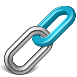 Linking knowledge across subjectsSummarise where you will make links between the learning in different subjectsArt/Geography – Creating art work using geography topic as stimulus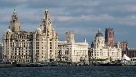 Learning about LiverpoolIf applicable, summarise how this topic will develop pupil’s knowledge on the city of Liverpool